CUENTACUENTOS Y BIBLIOTECA DE AULA EN EDUCACIÓN INFANTILPara fomentar el gusto de la lectura desde las edades más tempranas, en la Etapa de infantil se pone en marcha un proyecto sobre “Cuentacuentos”. A través de este proyecto, un día a la semana, un familiar de cada alumno/a viene al centro y lee un cuento que luego aportará a la biblioteca de aula. Es una experiencia bastante bonita, ya que el niño/a se siente importante y en numerosas ocasiones es partícipe del cuento junto con su familiar. 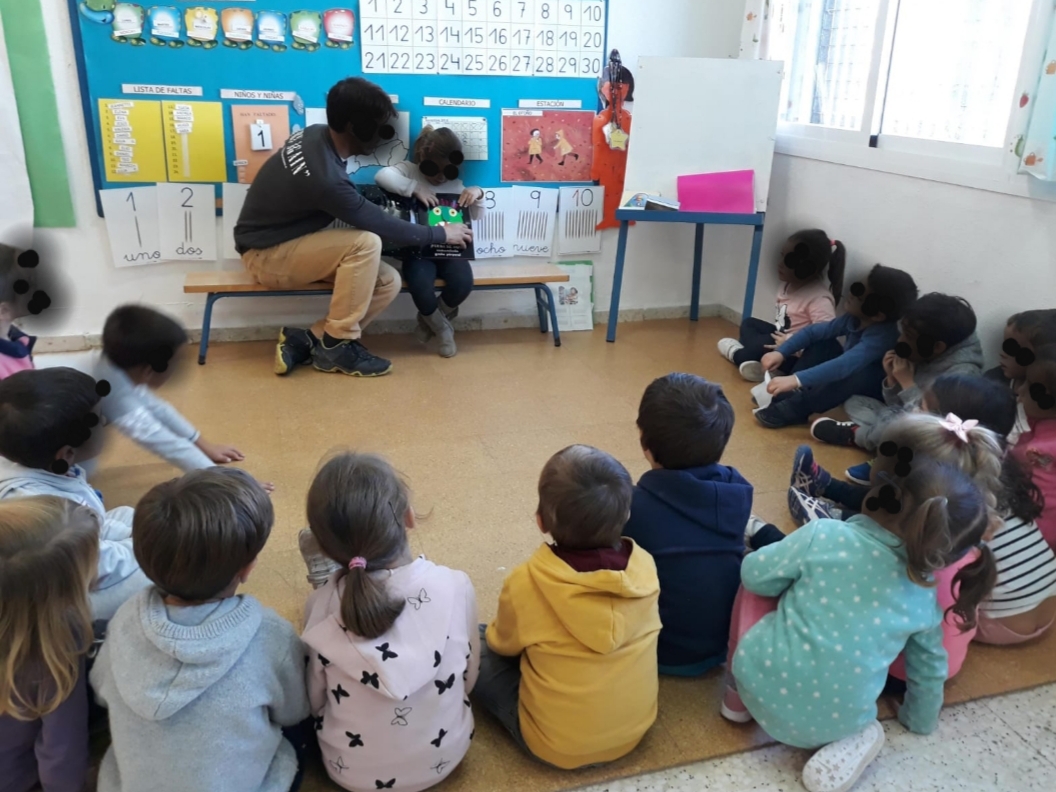 Una vez que el cuento pasa a formar parte de nuestra biblioteca, podrán llevarlo a casa mediante un préstamo sencillo, realizado por ellos mismos fomentando a su vez la autonomía.  Todos los cuentos están colocados en bandejas que tienen  una etiqueta de un determinado color y a su vez cada cuento tiene un trozo de cartulina con ese color pegado en la portada.  Junto a esa bandeja hay otro recipiente con ese mismo color en el que están fotocopiadas las portadas de cada cuento, pegadas en una base de cartulina de ese color . El alumno/a escogerá el cuento que se llevará a casa, lo guardará en una capeta y colocará la tarjeta con la fotocopia de la portada en otro lugar donde figura su nombre; de este modo sabremos el cuento que se ha llevado cada uno/a. Cuando lo devuelve, lo coloca en la bandeja correspondiente y coloca la tarjeta de la portada en el recipiente correspondiente, así sabremos que ha sido devuelto.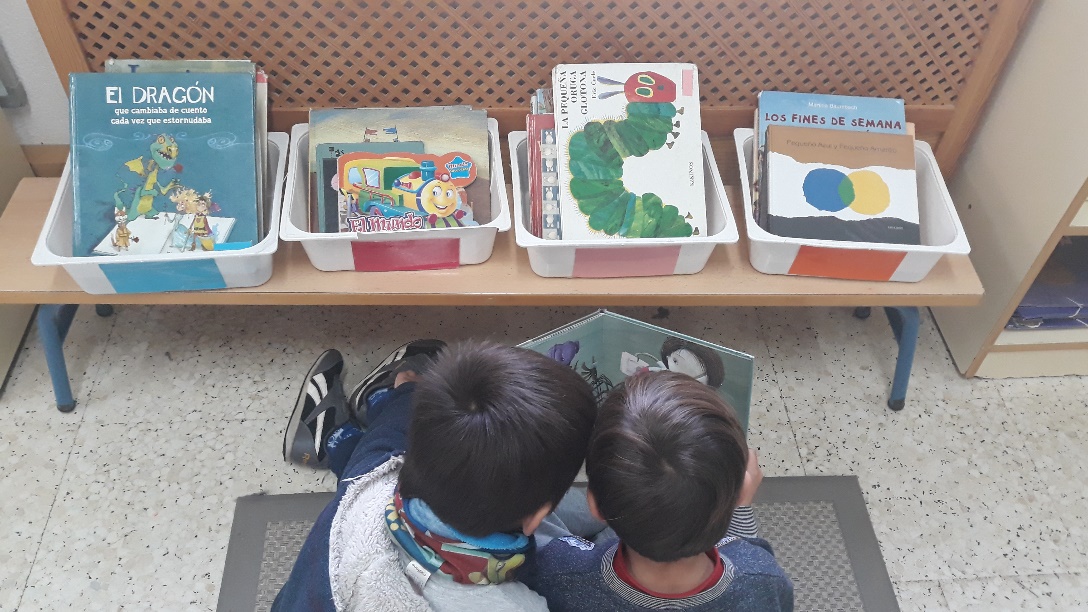 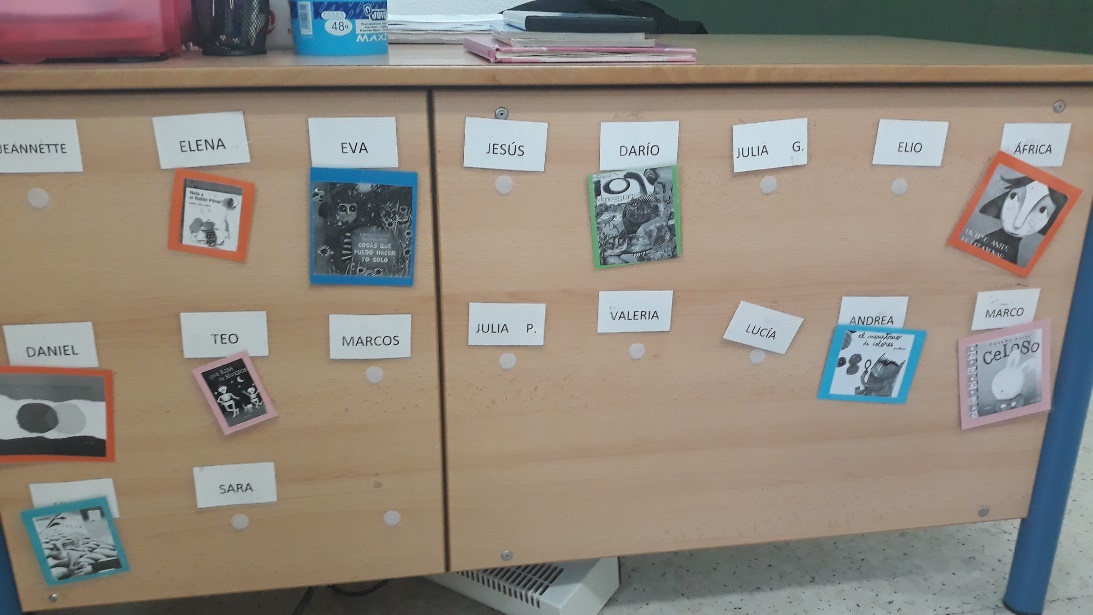 Con este tipo de actividades pretendemos que nuestros niños y niñas se hagan lectores desde edades muy tempranas y que disfruten en familia con la lectura. 